Инструкция ниже описывает механизм участия в видеконференции.Доступ на встречу с бизнесом в режиме телеконференции обеспечивается с помощью любого популярного браузера (настольного или мобильного).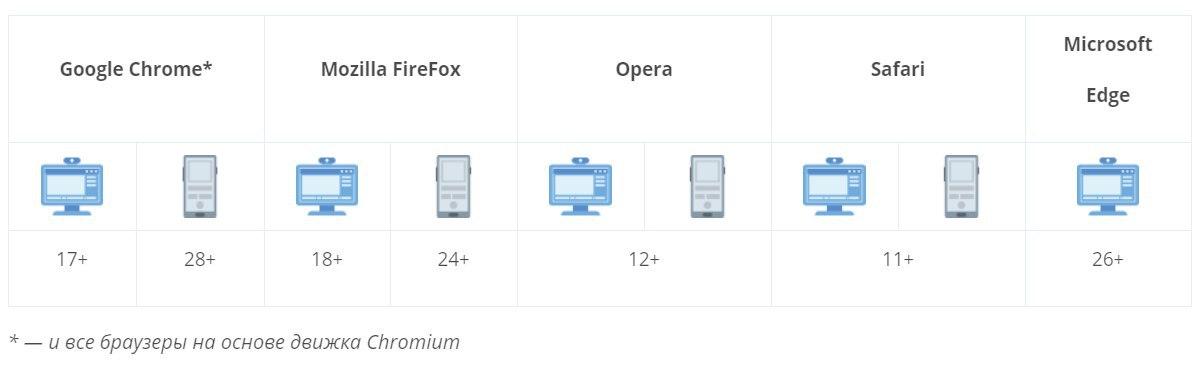 Вход на страницуОткройте страницу конференции https://webconf.mosreg.ru/c/8519262913 у себя в браузере и нажмите на кнопку Присоединиться.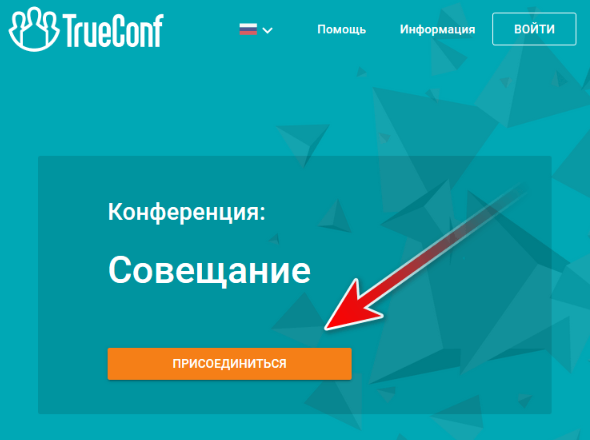 АвторизацияПосле нажатия на кнопку Присоединиться в открывшемся окне введите название вашей организации и нажмите на кнопку Войти.
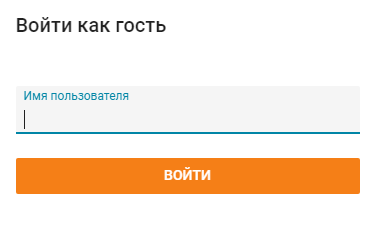 Присоединение к конференцииПосле авторизации откроется страница способов подключения к конференции. Выберите наиболее удобный для Вас способ подключения.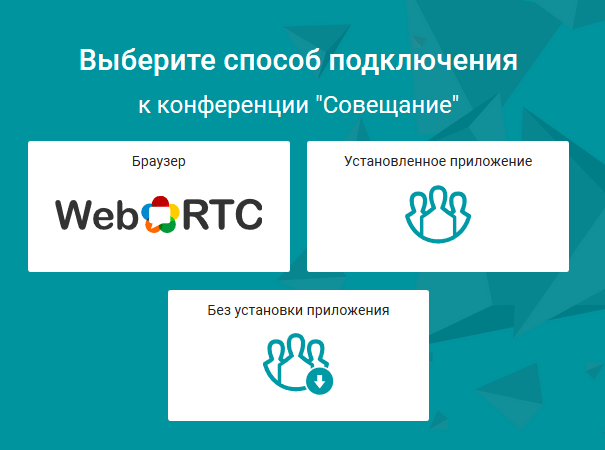 Присоединение через браузерЕсли во время конференции вы планируете использовать камеру и микрофон, Вам необходимо разрешить использование камеры и микрофона на странице браузера. Для этого нажмите на кнопку Разрешить в появившемся окне.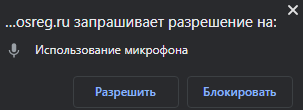 По умолчанию другие участники вас не видят и не слышат. Что бы отправить запрос на выступление с использованием камеры и микрофона нажмите на символ  в левом нижнем углу окна конференции. После того как ведущий примет Ваш запрос, вы увидите собственное изображение в окне конференции.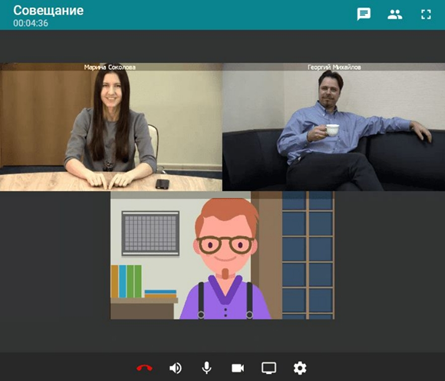 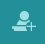 Используйте кнопки в нижней части окна для выбора и настройки: и  — включение/отключение устройств записи и воспроизведения звука;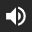 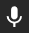  — включение/отключение устройства захвата видео;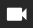  — настройка всего оборудования.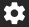  — кнопка открывает доступ к просмотру чата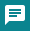 — Отправить запрос на выступление с использованием камеры и микрофона. Предварительно убедитесь, что они у Вас подключены и настроены.Присоединение с помощью приложения TrueConf.При выборе способа подключения «Установленное приложение» или «Без установки приложения» клиент TrueConf автоматически запустится и подключится к конференции.Если приложение не запустилось, следуйте инструкции на странице - https://webconf.mosreg.ru/c/8519262913/help#appПо умолчанию, при подключении вы являетесь зрителем конференции, остальные участники вас не видят и не слышат. Что бы выступить, перейдите на вкладку Инструменты и нажмите на кнопку «Выступить на трибуне»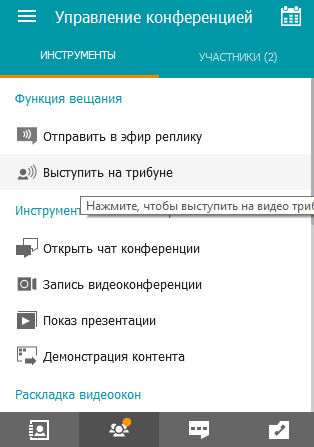 